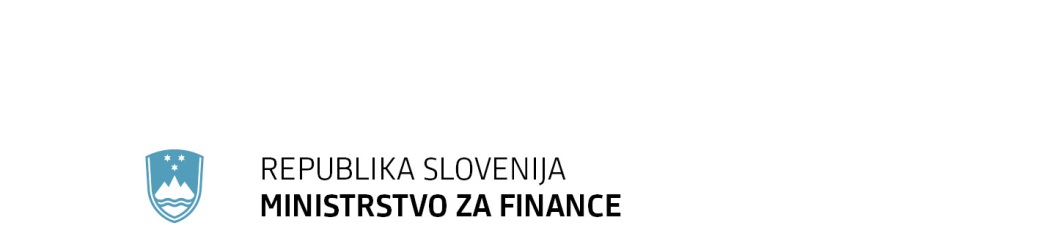 							T: 01 369 63 00							F: 01 369 66 59      Župančičeva 3, p.p. 644a, 1001 Ljubljana				E: gp.mf@gov.si							www.mf.gov.siVI. PRILOGE PRILOGA 1 (spremni dopis – 1. del):III. OBRAZLOŽITEVK 1. členu:Predlagani zakon ureja ukrepe, ki se zaradi nastanka izrednega dogodka, t. j. epidemije nalezljive bolezni SARS-CoV-2 (COVID-19) (v nadaljnjem besedilu: virus COVID-19), ki zagotavljajo zavezancem za davek lažje izpolnjevanje davčnih obveznosti. Ukrepi zavezancem za davek omogočajo premostitev likvidnostnih težav. Nadalje se s predlaganim zakonom za obdobje veljavnosti tega zakona Vladi Republike Slovenije podeljuje pooblastilo za zadržanje izvrševanja posameznih izdatkov predlagateljev finančnih načrtov. Takšno pooblastilo se podeljuje za obdobje veljavnosti tega zakona, kar je do preklica ukrepov zaradi epidemije virusa COVID-19.Določa se subsidiarna uporaba določb Zakona o davčnem postopku (: ZDavP-2), če ta zakon ne določa drugače. Davčni organ bo postopal v vseh vprašanjih davčnega postopka po določbah ZDavP-2, če posamezna vprašanja davčnega postopka niso urejena s tem zakonom. Prav tako je določena subdsidirana uporaba določb Zakona o javnih financah (ZJF), ki se uporablja za vsa vprašanja, ki niso urejena s tem zakonom.K 2. členu:S tem členom se za predlaganje davčnega obračuna akontacije dohodnine in dohodnine od dohodka iz dejavnosti ter obračuna akontacije davka od dohodkov pravnih oseb predlaga podaljšanje roka za predložitev obračuna za leto 2019. Rok se podaljšuje na 31. maj 2020. S prvim odstavkom se rok predložitve obračuna podaljšuje za fizične osebe, ki opravljajo dejavnost, in sicer tako za tiste, ki ugotavljajo davčno osnovo z upoštevanjem dejanskih prihodkov in dejanskih odhodkov, kot za tiste, ki ugotavljajo davčno osnovo z upoštevanje dejanskih prihodkov in normiranih odhodkov.Z drugim odstavkom se rok predložitve obračuna podaljšuje za pravne osebe, ki sestavljajo davčni obračun za obdobje, ki je enako koledarskemu letu.S tretjim odstavkom se določa podaljšanje roka za predložitev davčnega obračuna za pravne osebe, ki sestavljajo davčni obračun za davčno obdobje, ki se razlikuje od koledarskega leta. Ta davčni zavezanec lahko predloži davčni obračun v dveh mesecih po izteku roka za predložitev po tretjem odstavku 358. člena ZDavP-2. S tem se rok za predložitev s treh mesecev po poteku poslovnega leta za preteklo poslovno leto podaljšuje na pet mesecev po poteku poslovnega leta za preteklo poslovno leto. Navedeno podaljšanje velja samo, če se rok po tretjem odstavku 358. člena izteče v obdobju veljavnosti tega interventnega zakona. V zvezi z nastankom izrednega dogodka, t. j. epidemije virusa COVID-19 je treba pojasniti, da na podlagi 52. člena ZDavP-2 lahko davčnemu zavezancu, ki iz opravičljivih razlogov ne more predložiti davčnega obračuna v predpisanem roku, davčni organ na njegov predlog dovoli predložitev davčnega obračuna po izteku predpisanega roka. Po določbah 52. člena ZDavP-2 morajo biti v predlogu navedeni opravičljivi razlogi za to, da zavezanec davčnega obračuna ne more predložiti v predpisanem roku, Za opravičljive razloge se štejejo utemeljeni razlogi, ki jih davčni zavezanec ni mogel predvideti oziroma odvrniti in so obenem takšni, da preprečujejo predložitev obračuna v predpisanem roku. ZDavP-2 izrecno določa, da mora zavezanec navesti razloge in jih dokazati oziroma, če dokazov ne more ali še ne more predložiti, pojasniti, ter da mora vse to navesti oziroma dokazati že v predlogu. Davčni zavezanec mora vložiti predlog za predložitev davčnega obračuna po izteku predpisanega roka najpozneje v osmih dneh od dneva, ko je prenehal obstajati vzrok, zaradi katerega je v zamudi, vendar najpozneje v treh mesecih od dneva, ko se je iztekel rok za predložitev davčnega obračuna.K 3. členu:S tem členom se vezano na spremembo rokov za predložitev davčnega obračuna akontacije dohodnine oziroma dohodnine od dohodka iz dejavnosti in davčnega obračuna akontacije davka od dohodkov pravnih oseb, spreminjajo tudi roki za priglasitev ugotavljanje davčne osnove z upoštevanjem normiranih odhodkov, in sicer tako za fizične osebe, ki opravljajo dejavnost, kot za pravne osebe. Roki morajo biti usklajeni z roki za predložitev davčnega obračuna, saj se priglasitev ugotavljanja davčne osnove z upoštevanjem normiranih odhodkov za tekoče leto opravi v davčnem obračunu za preteklo leto.K 4. členu:S tem členom se odpravlja obveznost, da se zahtevi za spremembo predhodne akontacije oziroma akontacije dohodnine ter akontacije davka od dohodkov pravnih oseb v času veljavnosti tega zakona predlaga tudi davčni obračun za tekoče davčno obdobje pred vložitvijo vloge. Priloži se oceno davčne osnove za tekoče leto ter podatke, ki dokazujejo spremembo davčne osnove, s čimer se bistveno poenostavi uveljavljanje spremembe predhodne akontacije oziroma akontacije dohodnine ter akontacije davka od dohodkov pravnih oseb.K 5. členu:S tem členom se vezano na spremembo rokov za predložitev davčnega obračuna akontacije dohodnine oziroma dohodnine od dohodka iz dejavnosti, mora spremeniti tudi mesec določitve nove višine zavarovalne osnove v letu 2020, saj mora biti ta rok vezan na rok predložitve davčnega obračuna akontacije dohodnine oziroma dohodnine od dohodka iz dejavnosti. Rok predložitve davnega obračuna pa se s tem interventnim zakonom spreminja oziroma podaljšuje na 31. maj 2020, zato se rok za določitev nove zavarovalne osnove, ki je sicer določen  v  drugem odstavku 10. člena Pravilnika o določanju zavarovalne osnove (Uradni list RS, št. 89/13, 11/15, 83/16 in 72/17), prestavlja na mesec junij.K 6. členu:Določi se, da ne glede na prvi odstavek 102. člena ZDavP-2 lahko davčni organ dovoli odlog plačila davka za čas do dveh let oziroma dovoli plačilo davka v največ 24 mesečnih obrokih v obdobju 24 mesecev, zaradi izgube sposobnosti pridobivanja prihodkov  zaradi epidemije virusa COVID-19,Odlog oziroma obročno plačilo se dovoli tistemu, ki izgubi sposobnost pridobivanja prihodkov. To  pomeni, da je pogoj , ki ga mora izkazovati zavezanec za davek, blažji in enostavnejši, kot jih določa veljavni ZDavP-2. Po veljavnem zakonu se odlog oziroma obročno plačilo lahko dovoli zavezancu za preprečitev hujše gospodarske škode, pri čemer so merila za ugotavljanje hujše gospodarske škode nasledna:  davčni zavezanec je plačilno nezmožen ali je izgubil sposobnost pridobivanja prihodkov, plačilna nezmožnost oziroma izguba pridobivanja prihodkov je nastala iz razlogov, na katere davčni zavezanec ni mogel vplivati, davčnemu zavezancu grozi hujša gospodarska škoda, odlog plačila davka oziroma obročno plačevanje davka bi omogočilo preprečitve hujše gospodarske škode.  Zavezanec za davek mora vlogo za odlog oziroma obročno plačevanje davkov in drugih obveznosti po tem členu vložiti pri davčnem organu. Davčni organ odloči na podlagi podatkov iz svojih evidenc in podatkov iz evidenc drugih organov, ki jih lahko pridobi, ter predloženih dokazov zavezanca za davek, iz katerih je razvidna izguba sposobnosti pridobivanja prihodkov. Poleg obveznih sestavin, ki jih določa Zakon o splošnem upravnem postopku v 66. členu (kot so podatki o davčnem zavezancu (potrebne za identifikacijo vložnika), o pooblaščencu davčnega zavezanca, če vlogo vlaga pooblaščenec, o zahtevku (odlog oziroma obročno plačilo davka), o davčni obveznosti oziroma davkih, za katere zahteva odlog ali obročno plačilo davka), mora davčni zavezanec vlogi priložiti dokazila, ki potrjujejo izgubo sposobnosti pridobivanja prihodkov kot na primer izpisek vseh zapadlih neporavnanih obveznosti z zneski in datumom zapadlosti ter druga dokazila, ki izkazujejo izpolnjevanje pogojev za odlog ali obročno plačilo davka v primeru hujše gospodarske škode.Določi se, da davčni organ lahko dovoli odlog plačila  davka  zaradi izgube sposobnosti pridobivanja prihodkov zaradi epidemije virusa COVID-19, tudi za akontacije davka in davčni odtegljaj, ki zapadejo v plačilo v obdobju veljavnosti tega zakona. Davčni organ mora o vlogi zavezanca za davek odločiti v roku 8 dni od dneva prejema vloge. To pomeni, da začne rok za izdajo odločbe o odlogu oziroma obročnem plačilu teči od dneva, ko je davčni organ prejel popolno vlogo. Določi se, da se ne glede na prvi odstavek tega člena in ne glede na osmi odstavek 101. člena, osmi odstavek 102. člena in četrti odstavek 103. člena ZDavP-2, če davčni zavezanec zamudi s plačilom obrokov, ki zapadejo v plačilo v obdobju veljavnosti tega zakona, zapadejo v plačilo vsi naslednji neplačani obroki v treh mesecih po prenehanju veljavnosti tega zakona. Davčni zavezanec lahko vloži vlogo za odlog oziroma obročno plačevanje davka v primerih hujše gospodarske škode, zaradi okoliščin, ki niso povezane z epidemijo virusa COVID-19, pod pogoji in na način, kot  jih določa ZDavP-2 in Pravilnik o izvajanju Zakona o davčnem postopku.Spremenjeni pogoji glede zapadlosti neplačanih obrokov v primeru zamude pri plačilu veljajo tako za obročne načrte, ki jih je davčni organ odobril pred veljavnostjo tega zakona, kot tudi za obročne načrte, ki se odobrijo na podlagi določil tega zakona. K 7. členu:Po veljavni ureditvi ZDavP-2 se davčnemu zavezancu za čas odloga oziroma obročnega plačila davka zaračunajo obresti. Obrestna mera za izračun obresti znaša 2 % letno. Obrestna mera za izračun obresti za davčnega zavezanca, ki ni fizična oseba znaša 2 % letno oziroma v višini referenčne obrestne mere za izračun državne pomoči, ki jo objavi Evropska komisija, če je ta na dan izdaje odločbe višja od 2 %. Določi se, da se davčnemu zavezancu, ki mu je davčni organ odložil plačilo davka oziroma dovoli obročno plačilo davka v skladu s 101., 102. in 103. členom ZDavP-2, za odloženi znesek davka oziroma neplačane davke (vključno z zamudnimi obrestmi) v obdobju veljavnosti tega zakona , ne zaračunajo obresti.K 8. členu:Predlog člena ureja preložitev skrajnega roka za sestavo in odpremo informativnega izračuna dohodnine za leto 2019 iz 31. maja 2020 na 30. junij 2020.Ureja se tudi preložitev roka, ki določa obveznost vložitve napovedi za odmero dohodnine za leto 2019, če do predvidenega roka davčni zavezanec rezident ne prejme informativnega izračuna dohodnine. Navedeni rok se iz 15. junija prelaga na 15. julij 2020. K 9. členu:Člen vsebuje pooblastilno določbo ministru za finance za izdajo pravilnika, s katerim se določi politiko  izvajanja davčne izvršbe v času veljavnosti tega zakona, to je v času epidemije virusa COVID-19. Določi se pravna podlaga za zadržanje zastaranja in tek rokov v zadevah, v katerih postopki davčne izvršbe ne bodo začeti. Čas zadržanja se ne šteje v čas zastaralnega roka, določenega v 125. in 126. členu ZDavP-2, niti v čas veljavnosti rubeža, določen v 189. členu ZDavP-2. V zadevah davčne izvršbe, v katerih je bil že opravljen rubež premičnih stvari, ni pa bila še opravljena prodaja, pa v času veljavnosti tega zakona ne teče enoletni rok, določen v drugi alineji prvega odstavka 189. člena ZDavP-2. V tem času se namreč šteje, da davčni organ ne more izvesti prodaje.K 10. členuS predlaganim členom se določa pooblastilo Vladi Republike Slovenije (v nadaljnjem besedilu: vlada), da zaradi izbruha okužb z virusom SARS-CoV-2 in posledično razglašene epidemije, lahko za določen čas (do prenehanja epidemije) začasno zadrži izvrševanje proračuna z različnimi ukrepi. Zadržanje izvrševanja proračuna je nujno potrebno, saj je v danem trenutku  na področju zdravljena in preprečevanja okužbe treba zagotoviti kar največji možni obseg sredstev. Pri tem je treba upoštevati tudi, da obsežnosti razvoja okužbe in trajanja ni mogoče predvideti.  Po prenehanju razglašene epidemije bo vlada pristopila k pripravi rebalansa proračuna v katerega bo vključila tudi vse izdatke, povezane z epidemijo. Ob upoštevanju, da je bila epidemija razglašena 12. marca 2020, bo na enak način razglašeno tudi prenehanje epidemije, to pa pomeni, da rok 90 dni, ki ga ima po predlaganem zakonu vlada na razpolago za pripravo rebalansa, določen. K 11. členuIz enakega razloga kot je pojasnjeno k prejšnjemu členu se podeljuje vladi tudi neomejena pooblastila prerazporejanja sredstev. Le na tak način bo vlada lahko zagotovila zadosten obseg sredstev za ukrepe, ki so in bodo sprejeti in povezani z epidemijo, ob hkratnem upoštevanju zakonskih in že prevzetih obveznosti za proračun države. Navedeno pomeni, da predlagatelji finančnih načrtov lahko sredstva v svojem finančnem načrtu prerazporejajo v skladu s pooblastili v Zakonu o izvrševanju proračunov Republike Slovenije za leti 2020 in 2021 (Uradni list RS, št. 75/19), vlada pa s predlaganim zakonom lahko pravice porabe v proračunu države prerazporeja neomejeno. K 12. členuS predlaganim členom se za leto 2020 določa izjema od datumov za pripravo in predložitev premoženjskih bilanc neposrednih uporabnikov državnega proračuna, neposrednih uporabnikov občinskega proračuna, posrednih uporabnikov državnega proračuna, Zavoda za zdravstveno zavarovanje Slovenije in Zavoda za pokojninsko in invalidsko zavarovanje Slovenije,  posrednih uporabnikov občinskega proračuna in ožji delov občin, ki so določeni v 93. členu ZJF. Ob upoštevanju, da so bili za preprečevanje širitve okužbe sprejeti ukrepi po katerih zaposleni samo omejeno lahko opravljajo svoje delovne obveznosti se s predlaganim členom podaljšujejo roki za pripravo in predložitev zaključnih računov  ter letnih poročil proračunskih uporabnikov.Pri tem je treba izpostaviti, da se rok za pripravo in predložitev letnih poročil določa tudi za vse tiste zavezance, ki ne sodijo med proračunske uporabnike. Zavezanci po tretjem odstavku predlaganega člena so lahko različne pravne osebe, predvsem pa so to gospodarske družbe. V izogib nejasnostim navedeni tretji odstavek velja za vse zavezance, ki so do 31. Marca tekočega leta dolžni posredovati svoja letna poročila Agencijo Republike Slovenije za javnopravne evidence in storitve. Rok se enako kot za proračunske uporabnike podaljšuje do 31. maja 2020.K 13. členu:Vlada Republike Slovenije lahko v primeru zaostrovanja razmer zaradi epidemije virusa COVID-19 spremeni roke, določene s tem zakonom.Določi se, da se zakon tudi po preklicu ukrepov zaradi epidemije virusa COVID-19 uporablja za dokončanje postopkov, začetih na podlagi tega zakona.K 14. členu:Določa se splošni vacatio legis, in sicer se predlaga, da začne zakon veljati naslednji dan po objavi v Uradnem listu Republike Slovenije, in velja do preklica epidemije virusa COVID-19 .Določitev krajšega vacatio legis od običajne sledi razmeram, saj je objava in začetek učinkovanja predpisa nujna. Kratki roki do uveljavitve predpisa se praviloma in v stabilnem pravnem redu uporabijo samo izjemoma, med drugim tudi zaradi nenadnega nastanka okoliščin, ki zahtevajo nujno ukrepanje.V skladu z Ustavo Republike Slovenije, ki določa, da morajo biti zakoni in drugi predpisi objavljeni, preden začnejo veljati, in ob upoštevanju okoliščin sprejetja predlaganega zakona, ki terjajo nujno in hitro ukrepanje države, se predlaga najkrajši možen vacatio legis, in sicer z določitvijo uveljavitve predloga zakona že naslednji dan po njegovi objavi v Uradnem listu Republike Slovenije.V. PREDLOG, DA SE PREDLOG ZAKONA OBRAVNAVA PO NUJNEM OZIROMA SKRAJŠANEM POSTOPKUV skladu s 143. členom Poslovnika državnega zbora Vlada Republike Slovenije predlaga, da se predlog zakona obravnava po nujnem postopku, da bi se preprečile težko popravljive posledice za delovanje države. Navedeno je potrebno, da se preprečijo oziroma zmanjšajo negativni učinki epidemije nalezljive bolezni SARS-CoV-2 (COVID-19) in sprejetih ukrepov države za preprečevanje posledic epidemije na zavezance za davek. 